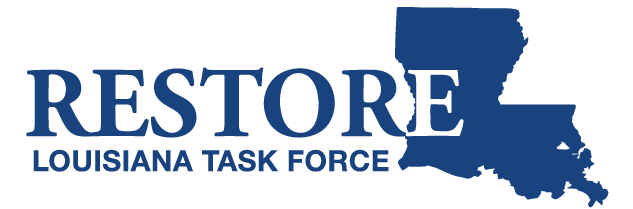 NOTICE OF PUBLIC MEETINGRestore Louisiana Task Force The meeting of the Restore Louisiana Task Force has been scheduled for:Friday, September 22, 20179:30 amVermilion Parish Library405 E. St. Victor St.Abbeville, LA 70510If you need further information, please callLori Dupont (225) 342-1626